Microscale magneto-elastic composite swimmers at the air-water and water-solid interfaces under a uniaxial fieldM.T. Bryan,1* J. Garcia-Torres,2,3,4 E.L. Martin,1 J.K. Hamilton,1 C. Calero,2,4,5 P.G. Petrov,1 C.P. Winlove,1 I. Pagonabarraga,2,4,5 P. Tierno,2,4,5 F. Sagués,3,4 and F.Y Ogrin11 College of Engineering, Mathematics and Physical Sciences, University of Exeter, Exeter, UK2 Condensed Matter Physics Department, Faculty of Physics, Universitat de Barcelona, Spain3 Materials Science and Physical Chemistry Department, Faculty of Chemistry, Universitat de Barcelona, Spain4 Institut de Nanociència i Nanotecnologia, IN2UB, Universitat de Barcelona, Barcelona, Spain5 Universitat de Barcelona Institute of Complex Systems (UBICS), Barcelona, SpainSelf-propulsion of magneto-elastic composite microswimmers was demonstrated under a uniaxial field at both the air-water and the water-substrate interfaces.  The microswimmers were made of elastically-linked magnetically hard CoNiP and soft Co ferromagnets, fabricated using standard photolithography and electrodeposition.  Swimming speed and direction were dependent on the field frequency and amplitude, reaching a maximum of 95.1 µm/s on the substrate surface.  Fastest motion occurred at low frequencies, via a spinning (air-water interface) or tumbling (water-substrate interface) mode that induced transient inertial motion.  Higher frequencies resulted in low Reynolds number propagation at both interfaces via a rocking mode.  Therefore the same microswimmer could be operated as either a high or a low Reynolds number swimmer.  Swimmer pairs agglomerated to form a faster superstructure that propelled via spinning and rocking modes analogous to those seen in isolated swimmers.  Microswimmer propulsion was driven by a combination of dipolar interactions between the Co and CoNiP magnets and rotational torque due to the applied field, combined with elastic deformation and hydrodynamic interactions between different parts of the swimmer, in agreement with previous models.INTRODUCTIONMagnetic microscale self-propelling robots have huge potential for environmental, medical and biotechnological applications [1] since they can be targeted towards specific areas with wireless control of direction and generate actuation at length scales approaching the cellular level.  Three distinct strategies have been proposed for generating artificial self-propulsion: rotation of a helical structure [2-6], dynamic interactions within a colloidal swarm [7-10] and magnetically-induced elastic flexure [11-13].  These strategies mimic solutions found in nature, corresponding to rotation of single flagella [14]; swarming bacteria [15]; and the coordinated beating of multiple flagella [16] or modulation of euglenid body shape [17].  Helical swimmers, fabricated via strain-engineering or three-dimensional lithography, propel themselves in a rotating field through a corkscrew-like mechanism.  While several applications have been demonstrated, including cargo delivery [5,6], the inherently three-dimensional structure of a helix means that large scale production remains a challenge [18].  Magnetic swarm swimmers utilize competition between a uniform drive field and spatially varying interactions between individual particles in a colloidal ensemble to produce collective motion as a group, even though isolated members of the swarm are unable to self-propel.  Motion due to emergent behavior is important for fundamental science, but may not be suitable for medical or microfluidic applications where shear forces from fluid flow could disrupt the balance of the complex interactions, such as in the body [19].  Magneto-elastic composite swimmers encapsulate magnetic particles within an elastic material to create a structure that deforms under a magnetic field, producing motion via a change in shape during the stroke cycle.  More stable than the swarm swimmers and more compatible with standard fabrication methods than helical swimmers, magneto-elastic composite swimmers may provide the most feasible solution to generating self-propulsion at the production scales needed by applications.Swimmer hydrodynamic behavior is characterised by the Reynolds number (Re), the ratio of the inertial and viscous forces.  The Reynolds number is calculated from the speed (u) and length (L) of the swimmer in a fluid of kinematic viscosity (𝜈):	 	(1)When viscous forces dominate (Re << 1, the low Reynolds number regime), momentum is negligible, with propulsion determined by the forces acting on the swimmer at each instant of the swimming cycle, rather than how fast the forces are applied.  Consequently, symmetry in the cycle of strokes generating propulsion (reciprocal motion) results in equal motion in the forward and backward directions, and therefore no overall displacement.  Microscale swimmers moving in biologically relevant fluids (e.g. water, 𝜈 = 1×10-6 m2s-1) typically translate within the low Reynolds number regime.  Therefore, each of the three artificial self-propulsion strategies (helical rotation, colloidal swarming and magneto-elastic flexure) are designed with asymmetric swimming cycles in order to generate non-reciprocal motion and produce net translation.  Note, however, that since the Reynolds number is not an intrinsic property of the swimmer, a ‘low Reynolds number’ swimmer could in principle operate in the high Reynolds number regime, if it could be driven fast enough.Recently, we experimentally demonstrated low Reynolds number self-propulsion of a macroscale magneto-elastic composite swimmer containing two interacting magnetic particles of different magnetic anisotropy connected by an elastic link [12].  Both the speed and direction of the two-particle swimmer could be controlled with a uniaxial field, simply by varying the amplitude and frequency.  Models indicted that the performance of these swimmers in bulk fluids was determined by a combination of the dipolar, elastic and hydrodynamic interactions between the two particles and the torque due to the applied field [20] and that  proximity to a boundary could alter the mode of propagation, enhancing the swimming speed [21].  In addition to generating self-propulsion, the two-particle system was also demonstrated to act as a wireless fluid pump [22] for use in disposable point-of-care diagnostic devices, which require simple mixing strategies for reagents.  However, the two-particle swimmers demonstrated to date are millimetre-scale devices, too large for many microfluidic and in vivo applications.  Furthermore, the mould-based fabrication method cannot easily be scaled down to the microscale dimensions needed, so new strategies are required to produce significantly smaller devices.  Here, we show that magneto-elastic swimmers, consisting of elastically linked magnetically hard (CoNiP) and soft (Co) particles, can be made at the microscale using standard lithographic methods, demonstrate that they can self-propel under a uniaxial field at both the air-water and the water-solid interface, and investigate their propulsion modes.SAMPLE FABRICATION AND MEASUREMENTArrays of 68 µm long magneto-elastic composite swimmers were patterned using direct-write photolithography on a glass/Cr(5 nm)/Au(100 nm) substrate and electrodeposition of magnetic particles.  Photolithography was performed in three nominally identical stages to define the shapes of the hard magnetic particles, the soft magnetic particles and the elastic link (Fig. 1).  For each photolithographic stage, three layers of Shipley S1828 photoresist were spun at 2000 rpm, giving a total resist thickness of 6 µm.  Magnetically hard CoNiP particles were electroplated at 30°C in an aqueous solution containing 60 g/l nickel II sulfate hexahydrate (NiSO4·6H2O), 33 g/l cobalt II sulfate heptahydrate (CoSO4·7H2O), 3.9 g/l sodium hypophosphite monohydrate (NaH2PO2·H2O) and 40 g/l ammonium chloride (NH4Cl).  Soft Co particles were electroplated at 50°C in an aqueous solution of 200 g/l CoSO4·7H2O and 40g/l boric acid (H3BO3).  Photoresist was replaced between patterning of the hard and soft particles to prevent bi-layer formation [Fig. 1(b) and (c)].  Following patterning of the elastic link shape, polydimethylsiloxane (PDMS, mixed in a 10:1 ratio of Dow Corning Sylgard 184 base and curing agent) was spun at 6000 rpm and cured at 100°C on a hotplate for 35 minutes.  Excess PDMS was removed using an inductively coupled plasma (ICP) etch with SF6 (10 sccm) and O2 (2 sccm) to achieve a thickness of 6 µm, level with the height of the photoresist [Fig. 1(d)].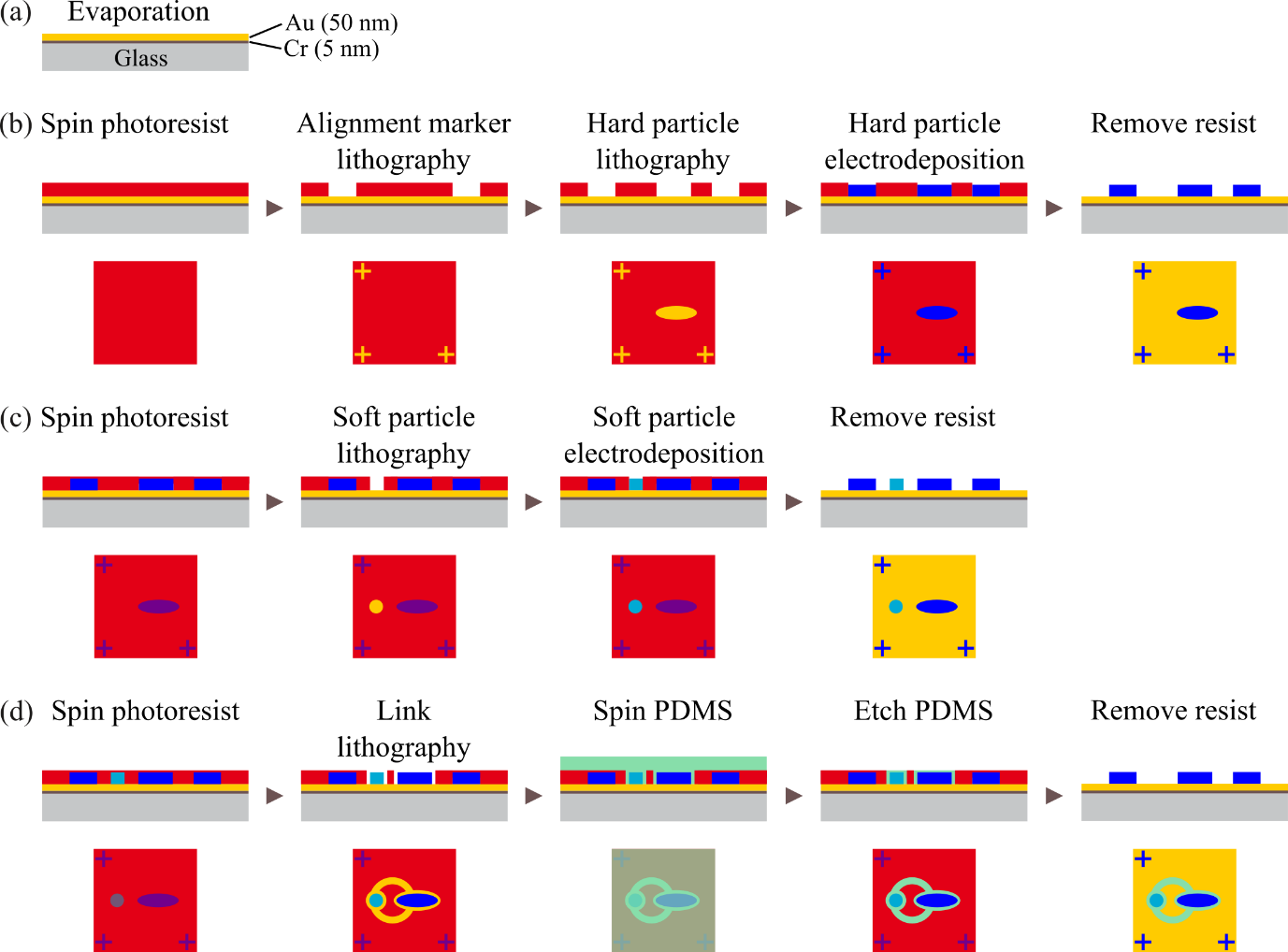 FIG. 1: Flow diagram of the fabrication process. (a) Evaporation of Cr/Au on glass.  (b) Preparation of alignment markers and the hard CoNiP particles.  To minimize systematic error, alignment marker lithography was performed prior to particle lithography.  (c) Preparation of soft Co particles.  (d) Preparation of the PDMS links.Completed swimmers were transferred from the fabrication substrate to a well, on either the air-water interface or the water-substrate surface.  When placing the swimmer at the air-water interface, the well was covered with a coverslip to minimize interference from air currents.  Motion was investigated using an optical microscope incorporating a pair of Helmholtz coils, which generated a uniaxial magnetic field parallel to the plane of the water surface.  Swimming was recorded using a high-speed camera at either 480 or 1500 frames per second (fps) to capture the mechanism of propulsion, or at either 50 fps or 75 fps to measure swimmer speed and propagation direction over a period of up to two minutes.  Particle tracking software [23] was used to trace the motion paths of the magnetic particles (or the whole swimmer) prior to and during field application.RESULTSMagnetic characterizationFigure 2(a) shows a completed swimmer after resist lift-off in acetone, consisting of a 10 µm diameter circular Co particle connected to a 30 µm long, 10 µm wide CoNiP ellipse by a 40 µm diameter, 4 µm wide PDMS ring.  Measurements taken from arrays of nominally identical particles [Fig. 2(b)] show coercive fields of 12.7 mT and 55.1 mT for the Co and CoNiP particles, respectively.  This demonstrates that in the swimmer, the Co particle magnetization may be reversed without significantly affecting the magnetization of the CoNiP.  Note, however, that these measurements were taken on pinned particles and that rotation of freely moving swimmers during alignment with the field will generate field components transverse to the easy axis of the particles.  Since even small transverse fields can dramatically change domain structure and reversal field [24,25], switching of the Co particle in swimmers may occur at lower fields. 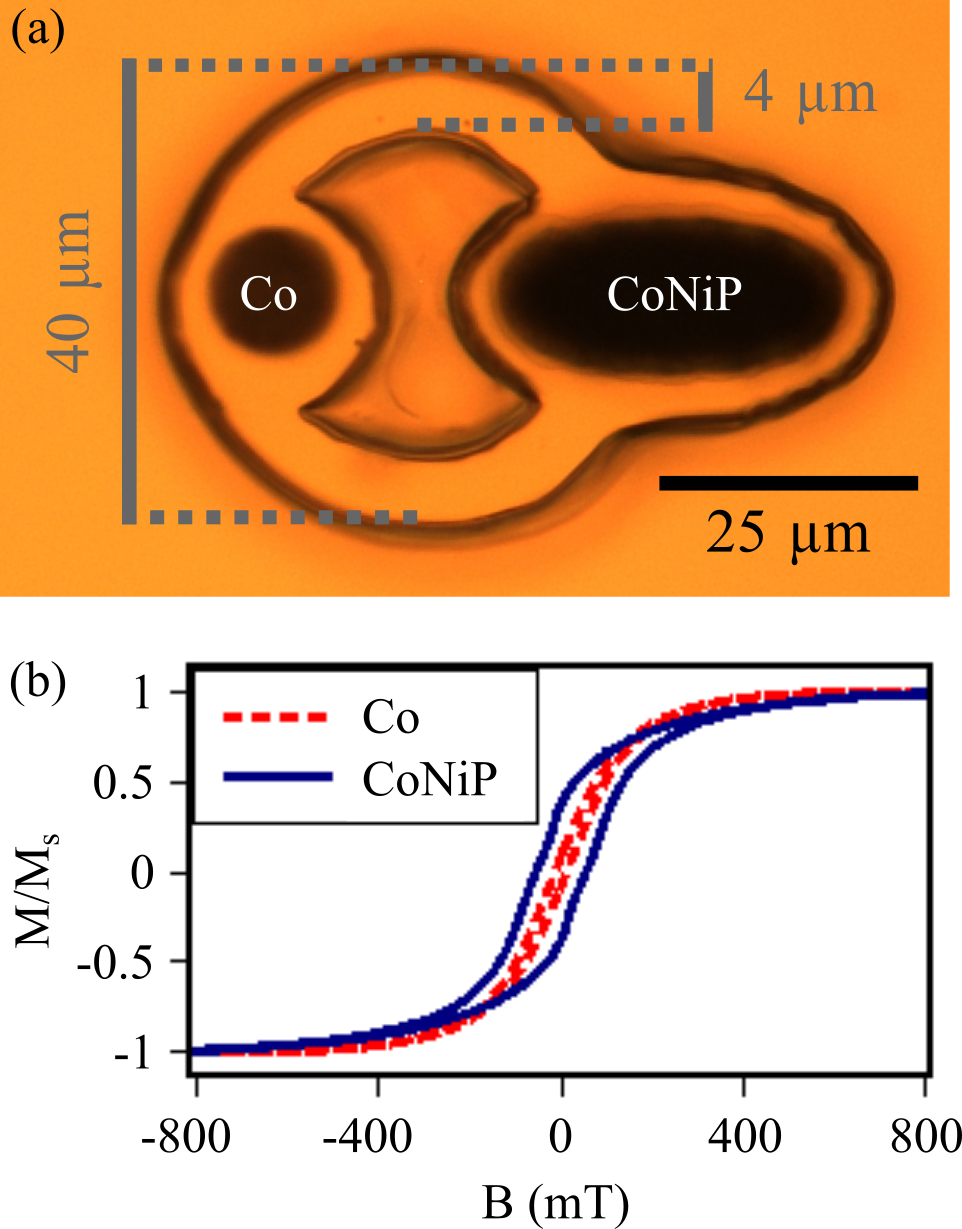 FIG. 2: (a) Optical microscopy image of a two-particle ferromagnetic swimmer, with soft Co and hard CoNiP particles labelled (body length 68 µm).  Swimmer orientation defined by the rotation of the vector from the Co particle to the CoNiP particle from the field axis.  (b) Vibrating sample magnetometer hysteresis loops of arrays of Co and CoNiP particles.Demonstration of self-propulsion at the air-water interfaceMagnetically induced self-propulsion was apparent at the air-water interface under application of an oscillating uniaxial field, characterized by a distinct change in propagation direction from general drift seen before field application (Video 1).  Figure 3(a) shows the frequency dependence of the swimming speed at field amplitudes of 3.5 mT, 7.0 mT and 14.0 mT.  All three amplitudes produced similar trends, with peaks in swimming speed occurring around 15 Hz and 25 Hz, with an additional peak at 70 Hz in the 7.0 mT data.  Similar multi-peak behavior was seen in modelling and in experimental macroscale two-particle swimmers and shown to be due to competing torques generated by  aligning the applied field perpendicular to the Earth’s magnetic field (as was the case in the present experiment) [12].  The similarities between the macroscale and microscale swimmers indicate the scalability of the design concept of the two-particle swimmers.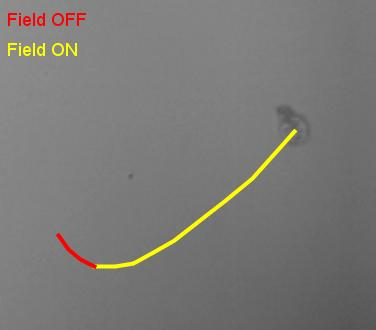 Video 1: Real-time video of two-particle ferromagnetic microswimmer propagation at the air-water interface under a 3.5 mT, 30 Hz uniaxial field.  Red and yellow lines overlay the video to track motion before and during field application, respectively, plotting the swimmer position every 4 s (with linear interpolation between points).  The motion of the swimmer before the field is applied (red track) is due to drifts experienced on the air-water interface. Note that after the application of the field, both the direction of motion and the speed change.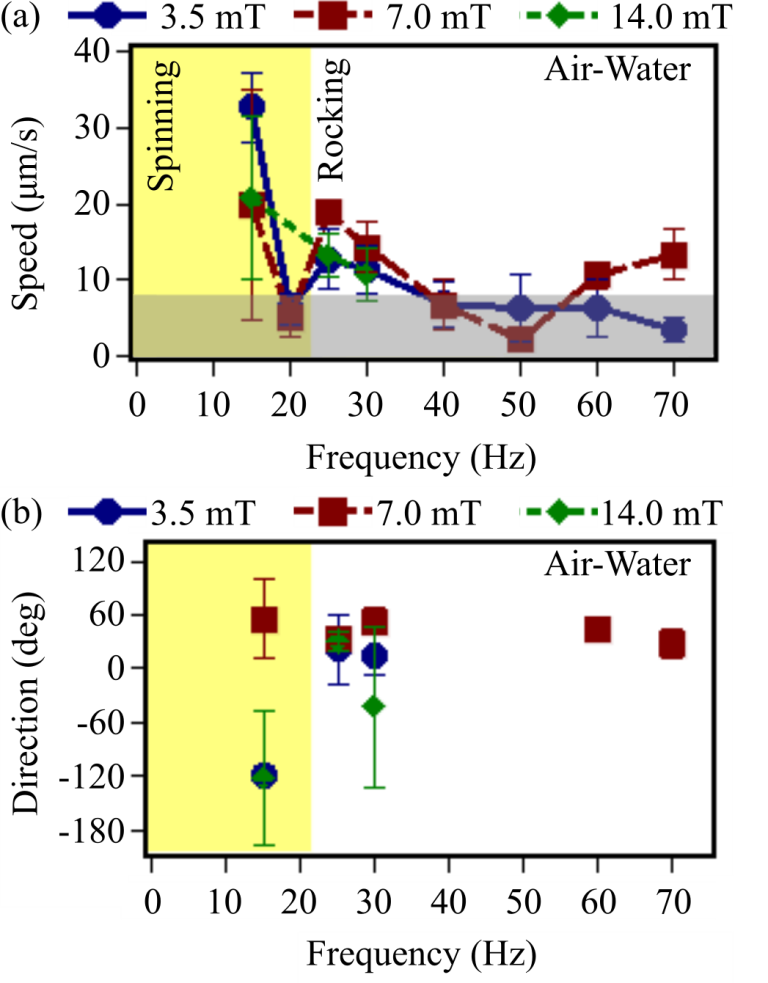 FIG. 3: Field frequency-dependence of (a) swimming speed and (b) propagation direction (with respect to the field axis) of the two-particle ferromagnetic swimmer at the air-water interface under field amplitudes of 3.5 mT, 7.0 mT and 14.0 mT.  Data points represent the average of 24 measurements taken regularly over a 2 minute period (error bars represent the standard deviation).  The greyed area in (a) indicates data below the average drift speed; directional data from these points in (b) have been neglected.Random drift in the absence of an applied field, caused by perturbations in the environment such as air currents, water currents or ambient vibrations, can be confused with self-propulsion at the air-water interface.  Indeed, due to the lack of damping at the air-water interface, we observed that in the absence of the external field, swimmers randomly move with an average speed of ~8 µm/s.  Figure 3(a) shows measurements of the swimmer speed at different frequencies and amplitudes of the applied field.  Since drift in the absence of any applied field is an artefact of the experimental system rather than an intrinsic property of the swimmer, it is not possible to determine whether self-propulsion occurs in swimmers travelling slower than the drift speed.  Therefore, where field conditions produced motion below 8 µm/s [data in the greyed area of Fig. 3(a)], the experimental data will be excluded from further analysis of self-propelled swimmer motion, directionality and orientation.  Propagation velocity varied greatly with the applied field frequency.  Indeed, at 20 Hz, 40 Hz and 50 Hz negligible self-propulsion occurred for all the applied field amplitudes.  However, swimmer propagation was much faster than the drift speed for field frequencies of 15 Hz and 25 Hz at all applied field amplitudes, with a third peak occurring in the 7.0 mT data at 70 Hz.  This trend of the data, together with directional changes observed immediately after the field application (Video 1), lead us to conclude that the motion observed at the peak frequencies was due to controlled self-propulsion rather than random drift.In addition to random drift, free-floating swimmers are extremely sensitive to systematic drift due to magnetic field gradients, so it is necessary to establish that the observed motion was not an artefact of the experimental system.  Although the system has been designed to generate a constant field across the imaging area using a Helmholtz coil configuration, it is feasible that the coils are not ideally balanced or are not positioned perfectly symmetrically about the imaging area, producing field gradients that move the swimmer via magnetic attraction rather than a self-propulsion mechanism.  In this case, the swimmer would always be attracted towards the strongest or closest coil, moving in the same direction irrespective of the applied frequency or field amplitude.  Therefore, one way of excluding systematic drift as a cause of swimmer propagation is to drive a single swimmer in different directions, changing only the field frequency and amplitude rather than rotating the coil axis.  In macroscale two-particle swimmers, the angle of trajectory was changed by up to 115° by varying the frequency alone; additionally, propagation could be directed along apparently arbitrary paths when both frequency and amplitude were varied simultaneously [12].  Low Reynolds number numerical modelling of the swimmers also reproduced these features [12], demonstrating that such behaviour is not an experimental artefact.  While the field amplitude determines the torque applied to the swimmer, the frequency controls the duration that the torque is applied, so both field parameters influence the amount of rotation that the swimmer undergoes in a given timeframe.  Additionally, since the soft particle reverses magnetization above a threshold field, both the field amplitude and frequency affect the timing of when dipolar forces (and consequently elastic and hydrodynamic forces) within the swimmer change.  Since the torque and magnetic interaction between the soft and hard particles are the drivers of swimming, the synchronisation between them determine the trajectory of travel, enabling two-particle swimmers to be directed by the frequency and amplitude of a field applied along a single axis.  Consistent with the results of the macroscale swimmer and the numerical modelling [12,20], the microscale swimmer propagation varied with both field amplitude and frequency [Fig. 3(b), which excludes data likely to be dominated by random drift].  Notably, propagation was not directed towards either coil (0°, 180°), as may be expected from the presence of a field gradient along the axis of the magnetic coils.  Indeed, 2 tests indicate that the probability of the swimmer experiencing systematic drift (movement towards any constant direction, irrespective of field parameters) is insignificantly small (< 0.1%).  This indicates that any magnetic gradients around the imaging area were negligible and that the observed motion was due to controlled self-propulsion rather than magnetic attraction.Propagation modes at the air-water interfaceTo establish the mechanics of swimming on the air-water interface, motion was observed using a high-speed camera, taking images at 1500 fps.  Spinning and rocking modes of propagation were observed, depending on the frequency of the applied field.  At low frequencies (≤ 20 Hz), motion was characterized by a spinning mode, in which the swimmer performed half rotations to synchronously align with the applied field [Fig. 4(a) and Video 2].  Spinning appeared to favor clockwise rotation, with counter-clockwise rotations only occurring occasionally under 3.5 mT fields, but never occurring at higher fields.  This indicates that the swimmer actuation contains at least one mechanism that breaks rotational symmetry, as both rotation chiralities should be equally probable.  One possible mechanism is that the magnetic anisotropy axis of the Co particle was misaligned with that of the CoNiP particle.  While the particles would exert equal torque after alignment with the field, reversal of the field would cause the magnetization of both particles to cant away from their magnetic easy axes, with greater canting occurring in the softer particle. This additional canting would be enough to break the torsional symmetry exerted by the particles on the overall swimmer structure and fix the rotation chirality.  Alternatively, elastic relaxation of the swimmer structure, and the resultant hydrodynamic flow, may have provided sufficient perturbation to bias the rotation chirality.  Differential contrast, achieved by digitally subtracting consecutive video frames to highlight relative motion, shows a small distortion localized around the hard CoNiP particle [circled region in Fig. 4(b)] prior to the rotation of the whole swimmer (Video 3).  This structural deformation may also have contributed to breaking rotational symmetry by distorting the swimmer shape and producing hydrodynamic flow to bias the rotation chirality [Fig. 5(a)-(d)].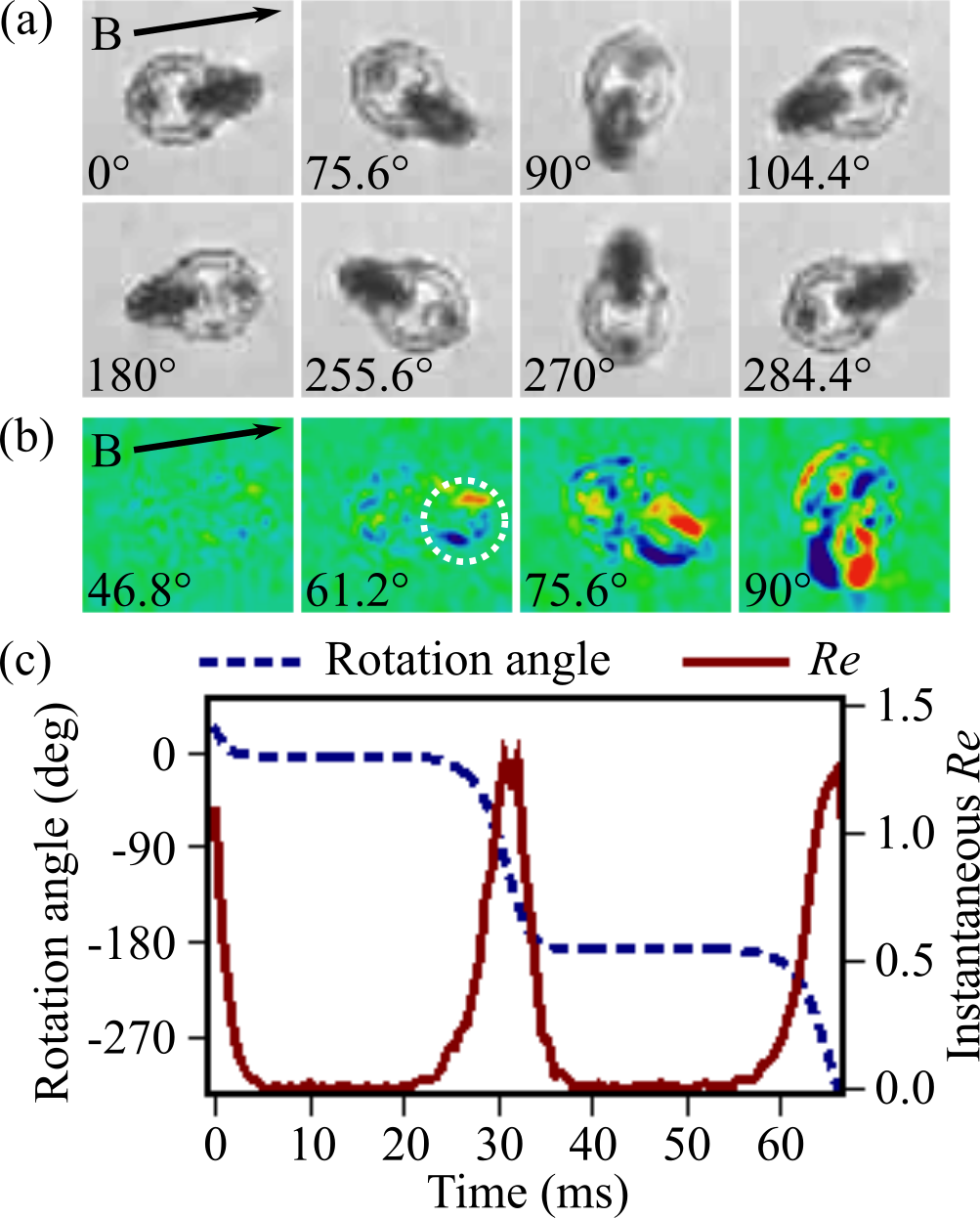 FIG. 4: (a) Representative images of spinning mode motion on the air-water interface.  The phase angle within one field cycle is indicated in each image. (b) Differential images of the spinning mode, showing the change in swimmer position between the phase indicated and the previous frame (taken 0.67 ms earlier).  Blue (red) contrast indicates regions that the swimmer has entered (left).  The circled region highlights the initial distortion of the swimmer prior to rotation.  (c) The time-variation of the swimmer orientation and the instantaneous Reynolds number (Re) calculated from the tangential speed in the spinning mode (averaged over 10 field cycles).  All data shown under a 15 Hz, 7.0 mT field, B, applied along the axis indicated by the arrows.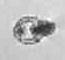 Video 2: Slow-motion video of two-particle ferromagnetic microswimmer at the air-water interface moving in a spinning mode under a 15 Hz, 7.0 mT uniaxial field.  Recorded at 1500 fps, playback at 5 fps.  Frames from this video are reproduced in Fig. 4(a).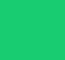 Video 3: Differential video of the two-particle ferromagnetic microswimmer at the air-water interface, shown in Video 2 (spinning mode under 15 Hz, 7.0 mT field).  The differential contrast highlights the change in position between consecutive frames (taken 0.67 ms apart) by digitally subtracting them.  A mean filter (ImageJ, radius = 1 pixel) has been used to reduce noise after the subtraction and color scheme chosen such that blue (red) contrast indicates regions that the swimmer has entered (left).  The first frame in the sequence is blank.  Frames from this video are reproduced in Fig. 4(b).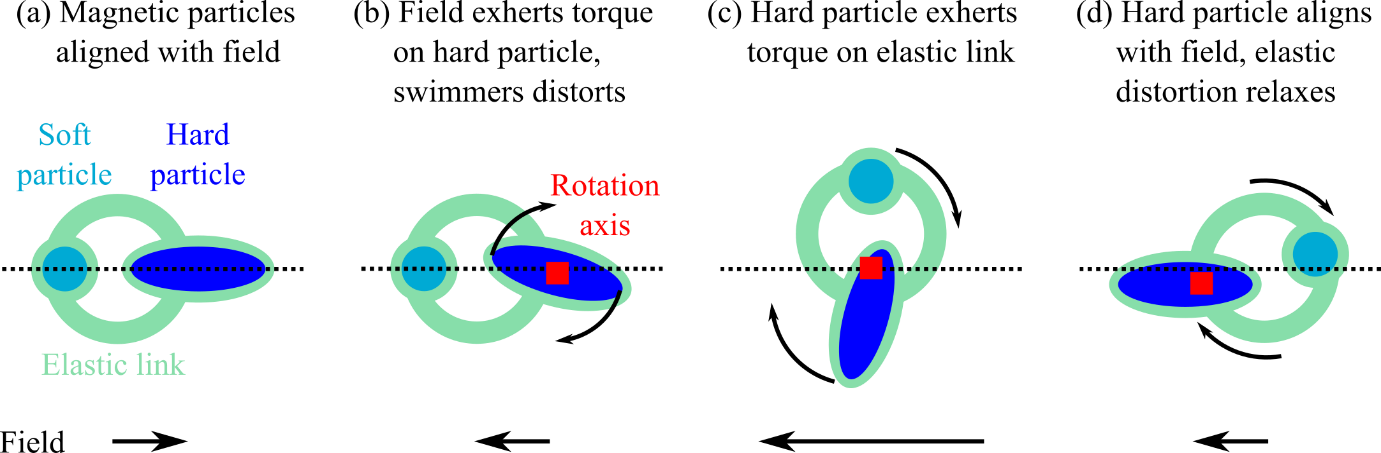 FIG. 5: (a-d) Schematic diagram of swimmer motion during the spinning: (a) magnetic particles are initially aligned with the field; (b) when the field changes direction, the torque from the field acts initially on the magnetic particles (for simplicity we neglect the torque acting on the soft particle in this description), resulting in a localized elastic deformation and small flow around the particle; (c) rotation of the whole structure occurs, with a chirality determined by the elastic deformation and resultant flow; (d) as the particle aligns with the field, the elastic deformation relaxes and the structure unbends.For propulsion to be within the low Reynolds number regime, viscous drag should dominate at all time points.  If Re > 1 for a fraction of the swimming cycle, then inertial effects could contribute to propagation during that time.  Evaluating eq. (1) using the average translational speed [Fig. 3(a)] indicates that Re = 0.002 at maximum, but this calculation neglects the fastest part of the motion: the tangential speed during the rotation generating the propulsion.  Therefore, the tangential speed, u, was calculated from the angular velocity, ω, at each instant of the field cycle, treating the swimmer length (L) as the diameter of rotation:	 	(2)Figure 4(c) shows the variation of the swimmer orientation and the instantaneous Reynolds number calculated from eqs. (1) and (2) during spinning (15 Hz, 7.0 mT field).  For much of the field cycle the swimmer was aligned with the field, so rotation was concentrated within a small time period (12.7 ms per 180° rotation), with angular velocity peaking at 556 rad/s (u = 19 mm/s).  Figure 4(c) indicates that significant inertial forces (Re > 1) were present in swimmer hydrodynamics for up to 23% of the rotation duration (9% of the field cycle).  Previous models assuming Re = 0 predicted that spinning could not induce net motion [20].  Therefore, the observed propagation may have originated from transient inertial dynamics introduced by the speed of spinning.  This highlights the physical significance of calculating the Reynolds number of microswimmers from the instantaneous speed of the motions generating propulsion, rather than the time-averaged translational speed: slow translational speeds do not necessarily imply the swimmer operates in a low Reynolds number regime (through non-reciprocal action), but could be due to significant, but transient, inertial motion. At higher frequencies (≥ 25 Hz), the swimmer was unable to align with the applied field before it changed direction, so entered an asynchronous rocking mode, oscillating around a fixed orientation [Fig. 6(a) and Video 4].  Such a trapped mode has previously been identified in our analytical modelling of swimmer motion [20].  In this model, the swimmer initially rotates towards the field direction in a contracted shape [Fig. 7(a) and (b)].  However, the magnetization of the soft particle reverses before the rotation is complete, causing the swimmer shape to expand [Fig. 7(c)].  Non-reciprocal motion is generated because the swimmer returns to its original orientation in the expanded shape, rather than the contracted shape [Fig. 7(d)].  Since rotation of the swimmer is a necessary part of the non-reciprocal action, the propagation mechanism present is fundamentally different from the ‘pushmepullyou’ model, which mimics euglenid motion via asynchronous oscillations in the body length and the volume of the head and tail [26].  Therefore, by demonstrating that propagation can arise from a combination of rotation and body length our magnetic swimmer may provide fresh insight into possible propagation modes in these biological swimmers. 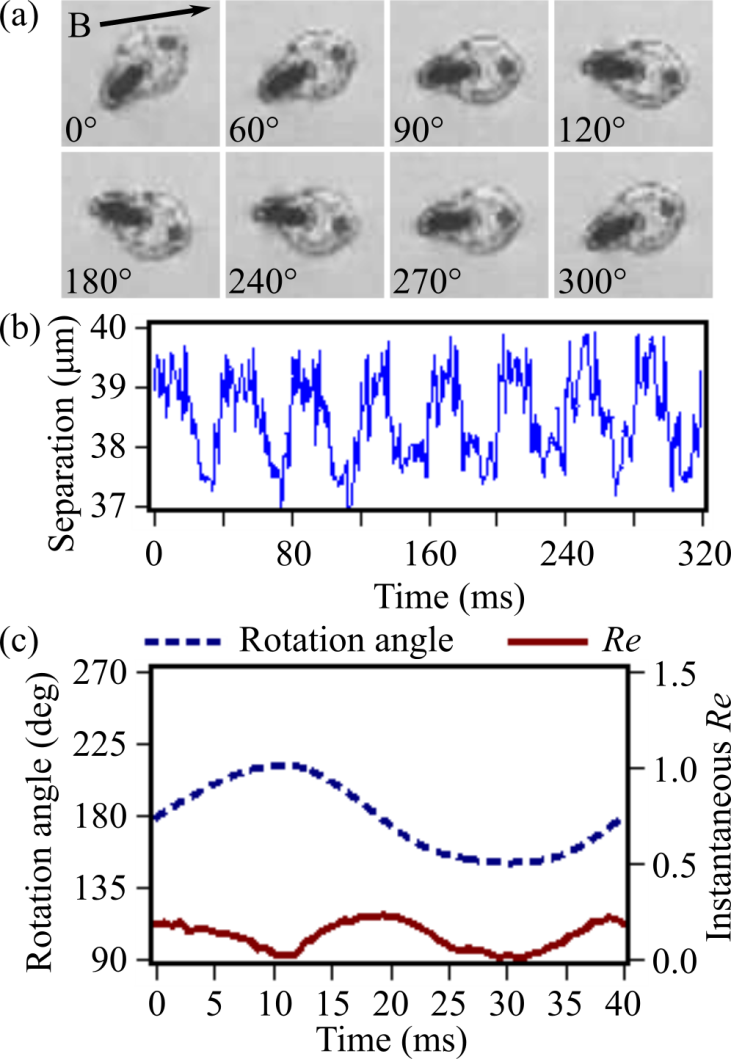 FIG. 6: (a) Representative images of rocking mode motion on the air-water interface at different phases of the field cycle (25 Hz, 7.0 mT field, B, applied along the axis indicated by the arrow).  (b) Measurement of the centre-to-centre particle separation during rocking motion.  (c) The time-variation of the swimmer orientation and the instantaneous Re calculated from the tangential speed in the rocking mode (averaged over 8 field cycles).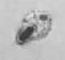 Video 4: Slow-motion video of two-particle ferromagnetic microswimmer at the air-water interface moving in a rocking mode under a 25 Hz, 7.0 mT uniaxial field.  Recorded at 1500 fps, playback at 5 fps.  Frames from this video are reproduced in Fig. 6(a).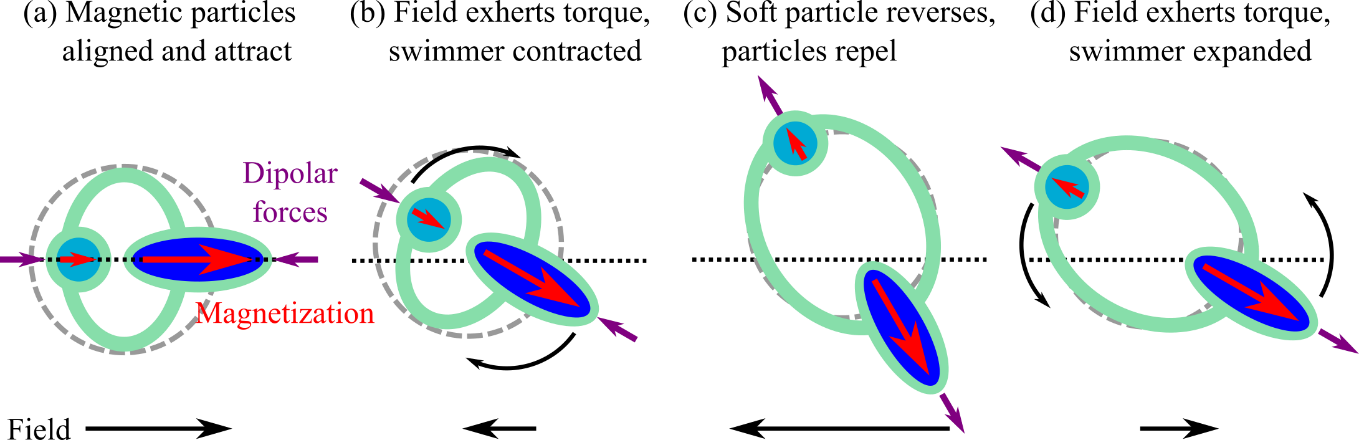 FIG. 7: (a-d) Schematic diagram of swimmer motion during the rocking mode:  (a) magnetic particles are aligned with each other, causing a contraction of the swimmer (the dashed circle represents the unstrained link shape); (b) when the field changes direction, the swimmer initially rotates in the contracted state, (c) the magnetization of the soft particle reverses before the swimmer has aligned with the field, causing the swimmer to expand, (d) when the field returns to the original direction, the swimmer rotates back in the expanded state.  Subsequently, the soft particle reverses again to align with the field.Experimentally, the lowest field amplitude applied during rocking simply perturbed the swimmer, causing the average orientation to be determined by the initial (pre-field) orientation and producing a sub-mode in which the swimmer rocked around an angle almost perpendicular to the propagation direction [Fig. 8(a) and (b)].  Higher fields were strong enough to align the swimmer about the field axis.  Since this resulted in small torques, the swimmer was unable to return to the initial orientation during the reverse cycle, so the swimmer became trapped in a sub-mode rocking about the field axis.  Generally, the swimmer orientation was biased towards the forward field direction (0°) [Fig. 8(a)], possibly reflecting the initial torques acting on the swimmer as the field was turned on.  However, rocking occasionally occurred with the swimmer oriented along the reverse field direction (±180°), such as in Fig. 6(a), if the initial alignment was within 20° of the reverse field direction.  Rocking sub-modes with orientations parallel and perpendicular to the propagation direction were predicted by our previous modelling and shown to be selected by the dimensionless magnetic anisotropy of the hard and soft particles [20].  The dimensionless magnetic anisotropy describes the strength of the magnetic anisotropy energy relative to the Zeeman energy.  For the hard particle, the dimensionless magnetic anisotropy is defined as:	 	(3)where Khard is the uniaxial magnetic anisotropy constant of the hard particle, µ0 is the permeability of free space,  Mhard  is the hard particle magnetization and H is the applied field strength (the soft particle dimensionless magnetic anisotropy, , has a similar form).  Regarding the internal magnetic response of the particles, this equation shows that increasing the field is equivalent to inducing a softer magnetic anisotropy under a constant field.  Modelling with an ideally soft particle ( = 0) predicted that rocking would occur perpendicular to the propagation direction when the hard particle had an ideally strong dimensionless magnetic anisotropy ( = 1), but near parallel to the propagation at intermediate dimensionless magnetic anisotropy ( = 0.5) [20].  This prediction is consistent with the experimental results, where perpendicular rocking occurred at low fields (higher ) and parallel rocking was seen at higher field (lower ).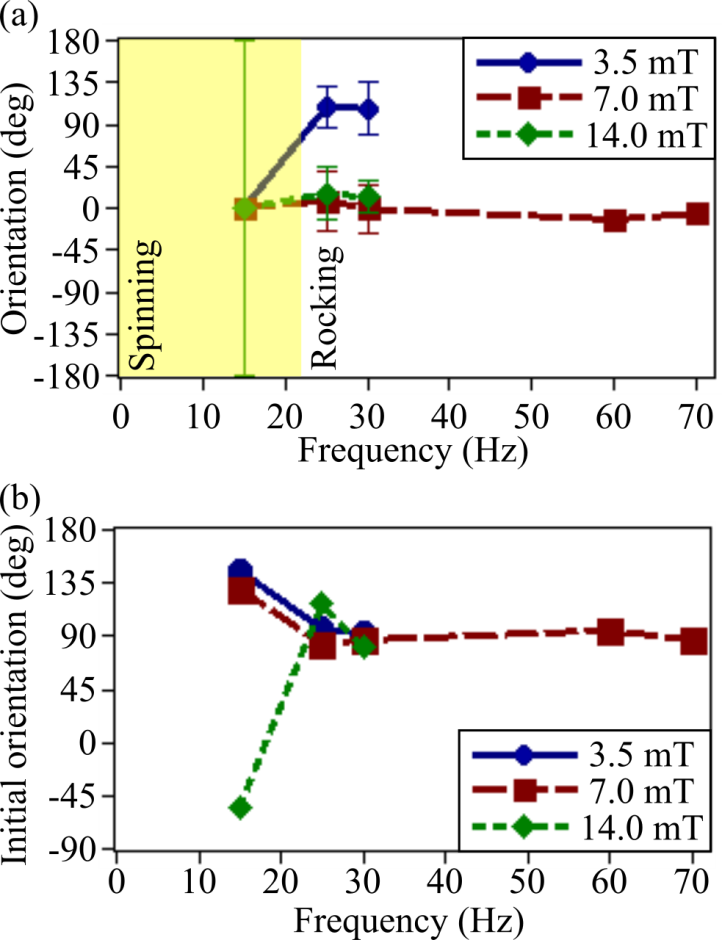 FIG. 8: (a) Swimmer orientation during propagation.  Data points show the average orientation measured during speed and propagation direction measurements (shown in Fig. 3).  Error bars indicate the range of angles the swimmer passes through (measured separately using 1500 fps images).  Note that in the spinning mode, the swimmer orientation rotates through 360°.  (b) Initial orientation of the swimmer, measured immediately before the fields indicated were applied.  No field was applied in (b); the field conditions shown correspond to the matching data points in (a).  Orientations at 90° correspond to alignment with the Earth’s magnetic field.Tracking the positions of the individual Co and CoNiP particles during motion [23] provided a measurement of the axial deformation.  Figure 6(b) shows a trace of the particle separation over eight field cycles, demonstrating a bi-stable oscillation between separations of 38 µm and 39 µm with period matching that of the applied field (40 ms).  Despite the oscillation in the particle separation, the orientation of the swimmer varied smoothly and motion was viscosity-dominated (Re << 1) throughout the field cycle [Fig. 6(c)].  Together with the consistent field-dependence of the rocking sub-modes, this demonstrates that the propagation mechanism of the experimental microswimmer in the rocking mode is well described by our previous low Reynolds number models [12,13,20,21]. Motion at the water-substrate surfaceIn many proposed applications, swimmers do not float at the air-water interface, but rather propel in bulk fluids while interacting with solid surfaces such as a blood vessel wall or the sides of microfluidic channels.  This changes the hydrodynamics affecting the swimmer:  surface tension, present at the air-water interface, does not exist at water-solid surfaces and swimmers are less susceptible to perturbations such as the Earth’s magnetic field and drift.  To understand how this affects propulsion, propagation was measured for swimmers placed at the interface between water and a glass substrate [Fig. 9(a)].  Unlike at the air-water interface, the speed of the swimmer increased almost proportionally with the frequency up to a critical frequency, beyond which it decreased rapidly with increasing frequency.  Below the critical frequency, near identical behavior was observed over a range of field amplitudes (≥4.2 mT), except that stronger fields produced progressively larger critical frequencies (and therefore maximum velocities).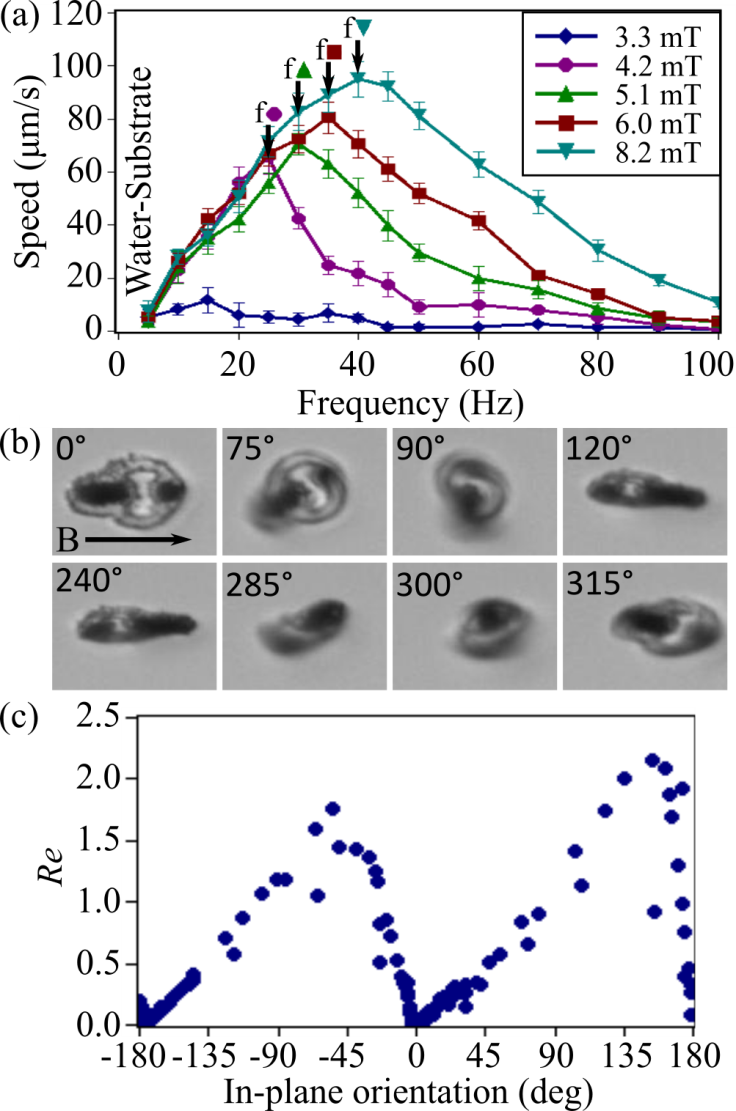 FIG. 9:  (a) Frequency dependence of the swimmer speed close to the water-substrate interface. Data averaged of 5 measurements, error bars show standard deviation.  Arrows denoted ‘f’ mark the critical frequency above which the data indicated switches from the synchronous to asynchronous mode.  (b) Images of swimmer motion in the synchronous mode on the water-substrate interface (20 Hz, 5.1 mT field).  The angles indicate the phase of each image within one field cycle.  The arrow shows the applied field axis.  (c) Relationship between the instantaneous Re calculated from the tangential speed of in-plane rotation and the azimuthal swimmer orientation (data taken over 9 field cycles).As was the case at the air-water interface, the swimmer aligned synchronously with the field below the critical frequency [Fig. 9(b) and Video 5], but entered an asynchronous mode at higher frequencies (Fig. 10 and Video 6).  The asynchronous mode at the air-water and water-substrate interfaces were similar [Fig. 6(a) and Fig. 10], characterized by the rocking motion described previously.  However, the synchronous mode at the water-substrate interface was not a simple spinning mode, but rather a tumbling mode characterised by an out-of-plane rotation superimposed on an in-plane rotation [Fig. 9(b) and Video 5].  Tumbling may be caused by inertial hydrodynamics reflecting from the substrate, as the transient out-of-plane component of tumbling emerges and dissipates during the swimmer orientations that Re > 1 [Fig. 9(b) and (c)].  Noting that the spinning mode results from a tumbling mode in which out-of-plane motion has been supressed, we suggest that surface tension at the air-water interface is responsible for the difference in synchronous modes seen at the two interfaces.  During the tumbling mode, the swimmer moved 2.5 ± 0.2 µm per field cycle, irrespective of the field amplitude.  Such fast motion may be due to a rolling component to the tumbling, which depends on the swimmer length rather than the amplitude of the applied field.  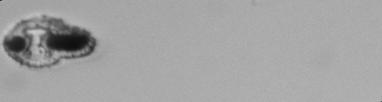 Video 5: Video showing motion of the two-particle ferromagnetic microswimmer at the water-substrate surface in the synchronous tumbling mode under a 20 Hz, 5.1 mT field.  Recorded at 480 fps, playback at 2 fps.  Frames from this video are reproduced in Fig. 9(b).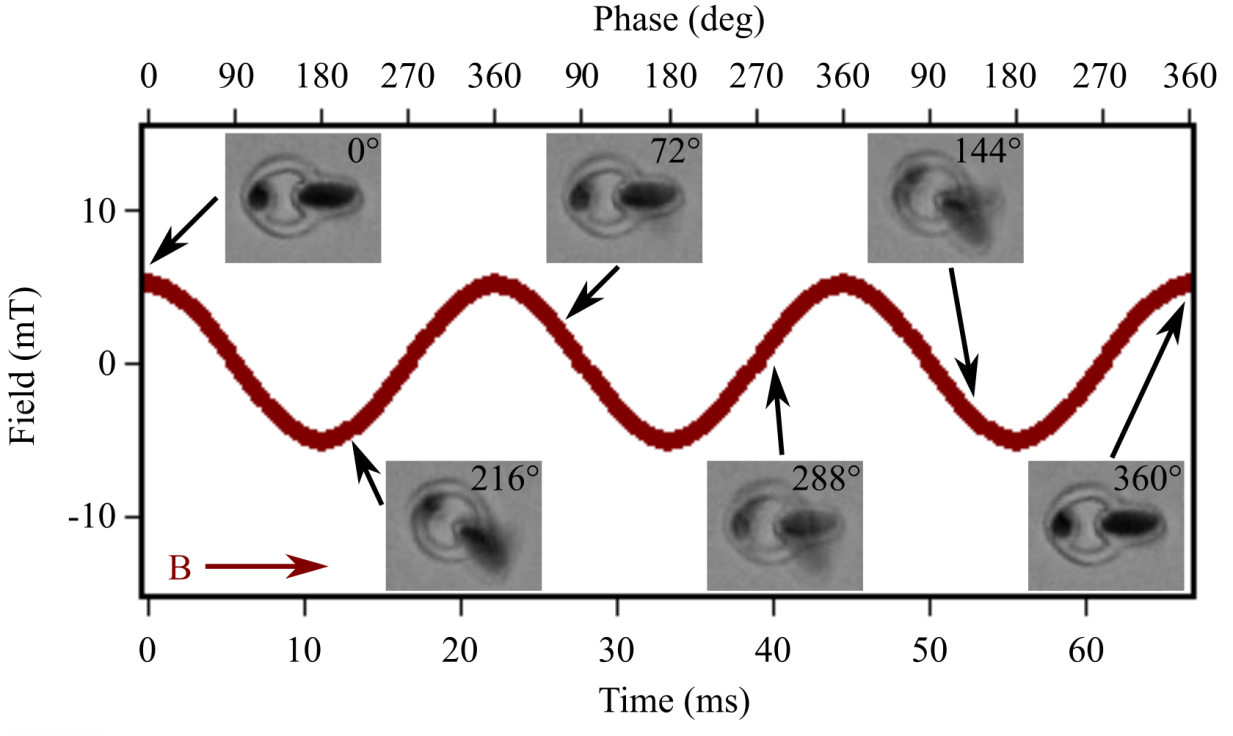 FIG. 10: Optical images of the two-particle ferromagnetic swimmer moving in the asynchronous rocking mode at the water-substrate surface, overlaid with the trace of the 45 Hz, 5.1 mT field applied along the axis indicated by the red arrow (B).  The images were taken at the time-points indicated, in sequential frames of the 75 fps video shown in Video 6, and the angles indicate the phase of the field cycle in which each image was taken.  The rocking mode can be resolved when motion is viewed over several cycles as a function of phase angle.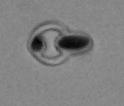 Video 6: Video showing motion of the two-particle ferromagnetic microswimmer at the water-substrate surface in the asynchronous rocking mode under a 45 Hz, 5.1 mT field.  Recorded at 75 fps, playback at 2 fps.  Frames from this video are reproduced in Fig. 10.Fastest propagation on the water-substrate surface occurred at 95.1 μm/s, much quicker than the maximum speed observed on the air-water interface.  This demonstrates that the close proximity to the substrate surface enhances the efficiency of the propulsion, as has been predicted in analytical models [21].  In the tumbling mode, the speed of the two-particle swimmer was comparable to similarly-sized helical swimmers [27] (currently the fastest swimming strategy) and considerably faster than equivalent-length single-particle magneto-elastic swimmers [11] or swarm swimmers consisting of nanorod-sphere assemblies [10], colloidal chains [28] or carpets [7].  Whereas swimming performance of the helical swimmers requires 3D patterning into a corkscrew shape, the mechanism of propulsion in the two-particle swimmers is dependent on the magnetic properties of the particles and the elastic properties of the links between them.  This means that swimming performance of two-particle swimmers is less reliant on a particular shape.  Therefore, we consider the two-particle swimmer to broaden the capabilities of microswimmer technology, enabling swimmers to be fabricated using standard lithography techniques in shapes adapted for specific applications or which produce particular flow fields, while still producing fast swimming speeds. Cooperative motion of interacting swimmersIn addition to self-propelling as isolated individuals, cooperative behavior emerged when multiple two-particle swimmers were placed on the air-water interface.  When a swimmer was placed on the air-water interface, the interface became distorted due to the formation of a meniscus around the swimmer.  Close proximity to another swimmer resulted in a hydrostatic attraction due to the meniscus, analogous to the hydrostatic interaction between beads in a recent realisation of a Najafi-Golestanian microswimmer [9].  Whereas hydrostatic interactions between swimmers was largely isotropic (neglecting minor effects of swimmer shape on the meniscus), stray fields from the ferromagnetic elements preferentially aligned adjacent swimmers along the magnetic anisotropy axis.  Therefore, pairs of swimmers on the air-water interface self-organised into a head-to-tail configuration [Fig. 11(a)i].Swimmer agglomeration means that each swimmer must be considered as a building block of a superstructure rather than as an individual entity that is weakly interacting with other swimmers (as has been modelled previously [29]).  Indeed, motion of the swimmer superstructure was analogous to propagation modes seen in isolated swimmers, with both spinning [Fig. 11(a)] and rocking [Fig. 11(b)] observed.  Swimmer superstructures were consistently faster than isolated swimmers, with the peak speed increasing by 40% on average, indicating that hydrodynamic interactions between the swimmers acted to enhance cooperative motion rather than to create destructive interference.Looking ahead, interactions between swimmers could feasibly be controlled without fundamentally changing the swimming mechanism of individual swimmers.  Since the strength of magnetic interactions between swimmers is determined by the closest separation between their magnetic elements, the width of the PDMS border surrounding the magnetic elements could be altered to tailor interactions between swimmers or to vary which elements interact.  Together with the capacity to easily modify the number of magnetic elements and elastic links within the swimmer, multi-particle swimmers employ several parameters that could modify collective behavior, providing potential methods of controlling self-organisation and emergent dynamics.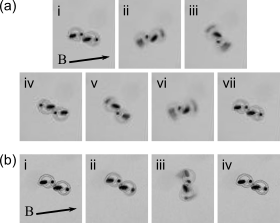 FIG. 11:  (a) Spinning and (b) rocking modes exhibited by two interacting swimmers on the air-water interface under (a) 2 Hz, 2.00 mT and (b) 25 Hz, 3.48 mT fields.  Numerals indicate the sequence of time.CONCLUSIONSIn summary, magneto-elastic composite microswimmers containing two magnetic particles of different coercivity have been fabricated using widely available lithographic processes.  Uniquely, the two-particle microswimmers demonstrated self-propulsion, both at the air-water interface and the water-substrate surface, under a field applied along only a single axis.  At low frequencies, propagation occurred via synchronous alignment with the magnetic field in either a single-axis spinning mode (air-water interface) or multi-axis tumbling mode (water-substrate surface).  Instantaneous Reynolds number calculations indicated that propagation during these modes may have been assisted by transient inertial hydrodynamics generated by the speed of rotation.  At higher frequencies, motion was asynchronous at both interfaces, characterized by low Reynolds number propulsion via a rocking mode where the swimmer failed to track the direction of the applied field.  Therefore, under different field conditions the same microswimmer could be propelled either through low Reynolds number mechanisms (Re << 1) or through high Reynolds number effects (Re > 1).   During motion, the swimmer shape distorted elastically due to the interaction of the magnetic particles with the applied field and with each other.  Symmetry of movement was broken by interplay between this elastic deformation, the different magnetic responses of the particles and the resultant hydrodynamic effects.  Swimming was fastest when the swimmer was actuated close to a solid surface.  This is important for many applications, since proximity to a surface is essential for practical uses of swimmers in systems such as in microfluidics or in blood vessels.Looking beyond our specific two-particle swimmer, the methods we have employed to embed magnetic particles within elastic structures could easily be adapted to produce alternative swimmer designs.  Performance of magneto-elastic composite swimmers is dependent on interactions between magnetic, elastic and hydrodynamic forces, all of which our method enables designers to control through choice of magnetic material, number and separation of magnetic particles and link structure.  Having established the principle that two-particle microswimmers can self-propel, this work paves the way for development of swimmers with arbitrary shape containing two, three or more magnetic particles in order to produce specific swimming behavior, collective motion or flow profiles.  Furthermore, since our work on macroscale swimmers has demonstrated the principle of converting swimmers into fluid pumps [22], it is feasible that the techniques developed here could enable the fabrication of wireless microscale pumps and stirrers for use in microfluidic technologies.AcknowledgementsThe work was funded by the European Union’s Horizon 2020 research and innovation programme grant 665440.  Platform Kinetics Ltd. provided custom built magneto-optical equipment for observing and activating swimmers.  We also acknowledge support from the EPSRC Centre for Doctoral Training in Metamaterials (grant EP/L015331/1).References* Corresponding author: matthew.bryan@rhul.ac.uk[1]	B. J. Nelson, I. K. Kaliakatsos, and J. J. Abbott, Microrobots for Minimally Invasive Medicine, Annu. Rev. Biomed. Eng. 12, 55 (2010).[2]	A. Barbot, D. Decanini, and G. Hwang, On-chip Microfluidic Multimodal Swimmer toward 3D Navigation, Sci. Rep. 6, 19041 (2016).[3]	W. Gao, X. Peng, A. Pei, C. R. Kane, R. Tam, C. Hennessy, and J. Wang, Bioinspired Helical Microswimmers Based on Vascular Plants, Nano Lett. 14, 305 (2014).[4]	H. W. Huang, M. S. Sakar, A. J. Petruska, S. Pane, and B. J. Nelson, Soft micromachines with programmable motility and morphology, Nat. Commun. 7, 12263 (2016).[5]	F. M. Qiu, S. Fujita, R. Mhanna, L. Zhang, B. R. Simona, and B. J. Nelson, Magnetic Helical Microswimmers Functionalized with Lipoplexes for Targeted Gene Delivery, Adv. Funct. Mater. 25, 1666 (2015).[6]	M. Medina-Sanchez, L. Schwarz, A. K. Meyer, F. Hebenstreit, and O. G. Schmidt, Cellular Cargo Delivery: Toward Assisted Fertilization by Sperm-Carrying Micromotors, Nano Lett. 16, 555 (2016).[7]	F. Martinez-Pedrero and P. Tierno, Magnetic Propulsion of Self-Assembled Colloidal Carpets: Efficient Cargo Transport via a Conveyor-Belt Effect, Phys. Rev. Appl. 3, 051003 (2015).[8]	A. Snezhko and I. S. Aranson, Magnetic manipulation of self-assembled colloidal asters, Nat. Mater. 10, 698 (2011).[9]	G. Grosjean, M. Hubert, G. Lagubeau, and N. Vandewalle, Realization of the Najafi-Golestanian microswimmer, Phys. Rev. E 94, 021101 (2016).[10]	J. Garcia-Torres, C. Calero, F. Sagués, I. Pagonabarraga, and P. Tierno, Magnetically tunable bidirectional locomotion of a self-assembled nanorod-sphere propeller, Nat. Commun. 9, 1663 (2018).[11]	I. S. M. Khalil, H. C. Dijkslag, L. Abelmann, and S. Misra, MagnetoSperm: A microrobot that navigates using weak magnetic fields, Appl. Phys. Lett. 104, 223701 (2014).[12]	J. K. Hamilton, P. G. Petrov, C. P. Winlove, A. D. Gilbert, M. T. Bryan, and F. Y. Ogrin, Magnetically controlled ferromagnetic swimmers, Sci. Rep. 7, 44142 (2017).[13]	F. Y. Ogrin, P. G. Petrov, and C. P. Winlove, Ferromagnetic microswimmers, Phys. Rev. Lett. 100, 218102 (2008).[14]	M. Morse, A. Huang, G. L. Li, M. R. Maxey, and J. X. Tang, Molecular Adsorption Steers Bacterial Swimming at the Air/Water Interface, Biophys. J. 105, 21 (2013).[15]	A. Yang, W. S. Tang, T. Y. Si, and J. X. Tang, Influence of Physical Effects on the Swarming Motility of Pseudomonas aeruginosa, Biophys. J. 112, 1462 (2017).[16]	K. Y. Wan, K. C. Leptos, and R. E. Goldstein, Lag, lock, sync, slip: the many 'phases' of coupled flagella, J. R. Soc. Interface 11, 20131160 (2014).[17]	M. Arroyo, L. Heltai, D. Millan, and A. DeSimone, Reverse engineering the euglenoid movement, Proc. Natl. Acad. Sci. U. S. A. 109, 17874 (2012).[18]	A. Fernandez-Pacheco, R. Streubel, O. Fruchart, R. Hertel, P. Fischer, and R. P. Cowburn, Three-dimensional nanomagnetism, Nat. Commun. 8, 15756 (2017).[19]	H. Samady, P. Eshtehardi, M. C. McDaniel, J. Suo, S. S. Dhawan, C. Maynard, L. H. Timmins, A. A. Quyyumi, and D. P. Giddens, Coronary Artery Wall Shear Stress Is Associated With Progression and Transformation of Atherosclerotic Plaque and Arterial Remodeling in Patients With Coronary Artery Disease, Circulation 124, 779 (2011).[20]	A. D. Gilbert, F. Y. Ogrin, P. G. Petrov, and C. P. Winlove, Theory of Ferromagnetic Microswimmers, Q. J. Mech. Appl. Math. 64, 239 (2011).[21]	M. T. Bryan, S. R. Shelley, M. J. Parish, P. G. Petrov, C. P. Winlove, A. D. Gilbert, and F. Y. Ogrin, Emergent propagation modes of ferromagnetic swimmers in constrained geometries, J. Appl. Phys. 121, 073901 (2017).[22]	J. K. Hamilton, M. T. Bryan, A. D. Gilbert, F. Y. Ogrin, and T. O. Myers, A new class of magnetically actuated pumps and valves for microfluidic applications, Sci. Rep. 8, 933 (2018).[23]	D. Brown, Tracker, http://physlets.org/tracker (2016).[24]	M. T. Bryan, P. W. Fry, T. Schrefl, M. R. J. Gibbs, D. A. Allwood, M. Y. Im, and P. Fischer, Transverse Field-Induced Nucleation Pad Switching Modes During Domain Wall Injection, IEEE Trans. Magn. 46, 963 (2010).[25]	M. T. Bryan, D. Atkinson, and D. A. Allwood, Multimode switching induced by a transverse field in planar magnetic nanowires, Appl. Phys. Lett. 88, 032505 (2006).[26]	J. E. Avron, O. Kenneth, and D. H. Oaknin, Pushmepullyou: an efficient micro-swimmer, New J. Phys. 7, 234 (2005).[27]	S. Tottori, L. Zhang, F. Qiu, K. K. Krawczyk, A. Franco-Obregon, and B. J. Nelson, Magnetic Helical Micromachines: Fabrication, Controlled Swimming, and Cargo Transport, Adv. Mater. 24, 811 (2012).[28]	F. Martinez-Pedrero, A. Ortiz-Ambriz, I. Pagonabarraga, and P. Tierno, Colloidal Microworms Propelling via a Cooperative Hydrodynamic Conveyor Belt, Phys. Rev. Lett. 115, 138301 (2015).[29]	A. D. Gilbert, F. Y. Ogrin, P. G. Petrov, and C. P. Winlove, Motion and mixing for multiple ferromagnetic microswimmers, Eur. Phys. J. E 34, 121, 121 (2011).